Движение – жизнь!
Под таким лозунгом прошли сегодня спортивные игры на открытом воздухе в с.Светлолобово.
С целью патриотического воспитания, а также пропаганды здорового образа жизни для самых юных жителей нашего района на базе лагеря с дневным пребыванием детей специалистами отдела по делам молодежи и спорта администрации Усть-Удинского района проведены весёлые старты. Командам были предложены занимательные конкурсы с бегом, прыжками, эстафеты с мячами, где они смогли проявить свои спортивные, умственные способности и навыки. Ребята соревновались в скорости, ловкости, умении работать в команде. Все старались изо всех сил прийти к финишу первыми. Такое времяпрепровождение лучше социализирует детей, укрепляет их здоровье и развивает интерес к спорту, поскольку мероприятие было приурочено к Олимпийскому дню. Членам команды-победителя были вручены магнитные браслеты с надписью «Олимпийский день 2023».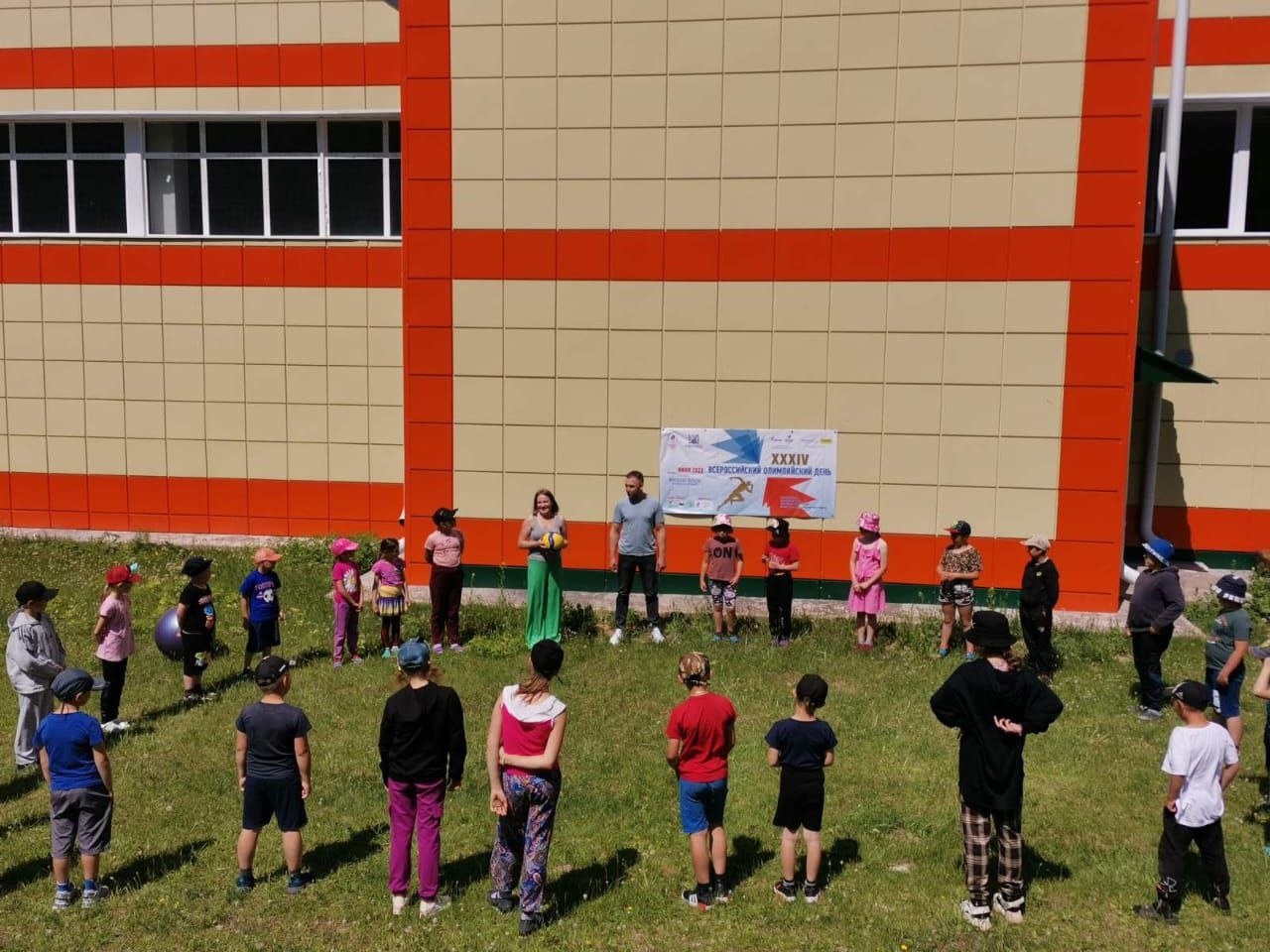 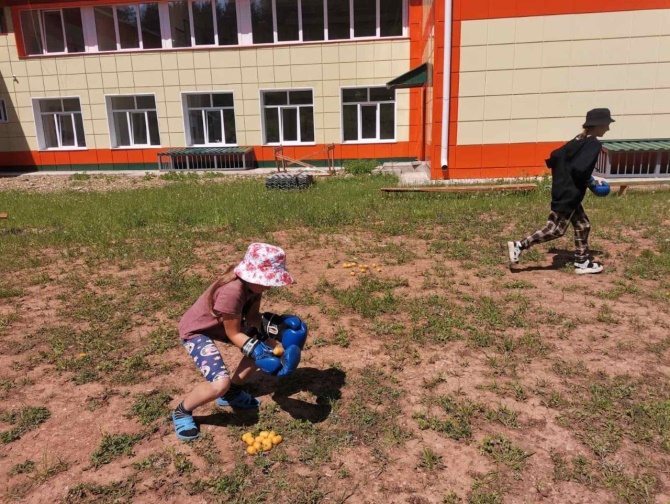 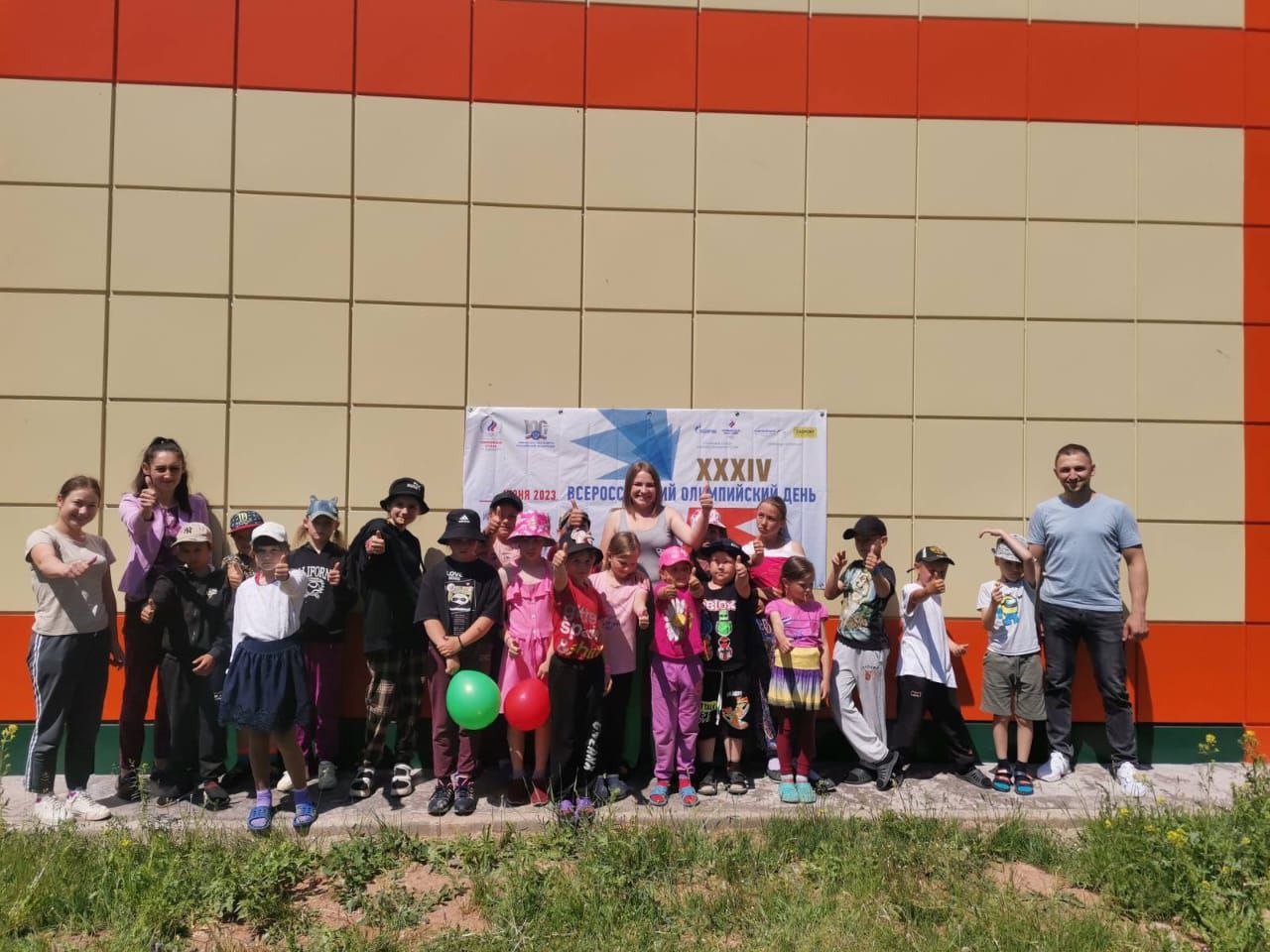 